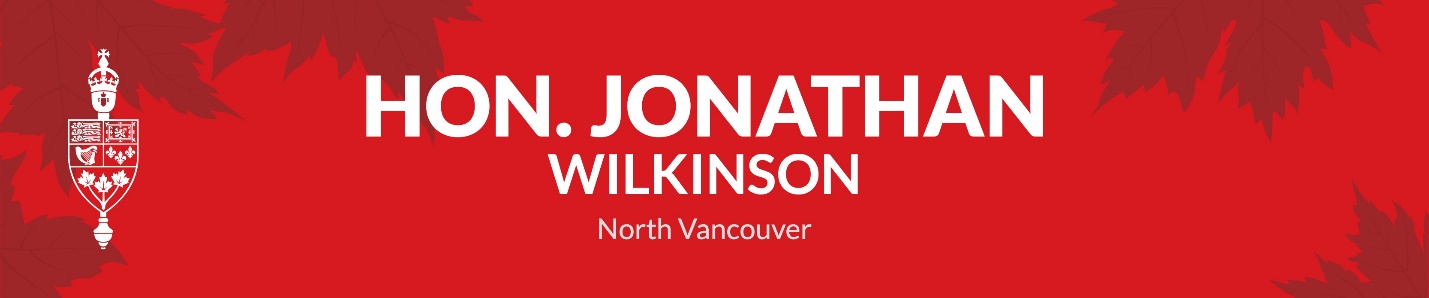 Request for Congratulatory Message for North Vancouver ConstituentsRequested By:Name (First and Last) : ___________________________________________________________________Email: _________________________________________________ Phone #: ______________________Address: _____________________________________________________________________________Recipient Information:Name(s) (First and Last) : _____________________________________________________________________________________Please fill the name(s) as they should appear on messageEmail: _________________________________________________ Phone #: ______________________Address: _____________________________________________________________________________Message Should be delivered by mail to:Requester____                                                                                	Recipient____Nature of Request:Please take a moment to share with us a few details of the constituent(s) for whom the request is being submitted forAbout the Recipient:__________________________________________________________________________________________________________________________________________________________________________________________________________________________________________________________________________________________________________________________________________________________________________________________________________________________________________________________________________________________________________________________________________________________________BirthdayAnniversaryDate of Birthday (D-M-Y)Date of Anniversary (D-M-Y)How old is the constituent turning:65___70___75___80___85___Other (specify age) ____What wedding anniversary is being celebrated:50___55___60___65___70___Other (specify)___Congratulatory certificates are available for 65th birthdays and up (at 5 year intervals)Congratulatory certificates are available for 50th wedding anniversaries and up (at 5 year intervals)